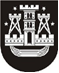 KLAIPĖDOS MIESTO SAVIVALDYBĖS TARYBASPRENDIMASDĖL KLAIPĖDOS MIESTO SAVIVALDYBĖS TURTO INVESTAVIMO ir AKCINĖS BENDROVĖS „KLAIPĖDOS VANDUO“ ĮSTATINio KAPITALo didinimo 2022 m. sausio 20 d. Nr. T2-11KlaipėdaVadovaudamasi Lietuvos Respublikos vietos savivaldos įstatymo 16 straipsnio 2 dalies 26 punktu, Lietuvos Respublikos valstybės ir savivaldybių turto valdymo, naudojimo ir disponavimo juo įstatymo 22 straipsnio 1 dalies 2 punktu, 2 dalies 5, 6 ir 7 punktais, 4 dalimi ir 23 straipsnio 1 dalimi, Lietuvos Respublikos akcinių bendrovių įstatymo 20 straipsnio 1 dalies 18 punktu, 45 straipsnio 1, 2, 5 ir 7 dalimis, 49 straipsnio 1 ir 2 dalimis, 50 straipsnio 1 dalimi, Savivaldybių turtinių ir neturtinių teisių įgyvendinimo savivaldybių valdomose įmonėse tvarkos aprašo, patvirtinto Lietuvos Respublikos Vyriausybės . birželio 6 d. nutarimu Nr. 567 „Dėl Savivaldybių turtinių ir neturtinių teisių įgyvendinimo savivaldybių valdomose įmonėse tvarkos aprašo patvirtinimo“, 5.2.2 papunkčiu ir įgyvendindama Sprendimo investuoti valstybės ir savivaldybių turtą priėmimo tvarkos aprašo, patvirtinto Lietuvos Respublikos Vyriausybės . liepos 4 d. nutarimu Nr. 758 „Dėl Sprendimo investuoti valstybės ir savivaldybių turtą priėmimo tvarkos aprašo patvirtinimo“, nuostatas, Klaipėdos miesto savivaldybės taryba nusprendžia:1. Perduoti Klaipėdos miesto savivaldybei nuosavybės teise priklausantį ilgalaikį materialųjį turtą (paviršinių nuotekų tinklus), nurodytą šio sprendimo priede, kurio nepriklausomo turto vertintojo nustatyta rinkos vertė – 11 920 399,36 Eur, kaip savivaldybės papildomą nepiniginį įnašą akcinei bendrovei „Klaipėdos vanduo“, didinant šios bendrovės įstatinį kapitalą. 2. Pavesti Klaipėdos miesto savivaldybės administracijos direktoriui, akcinės bendrovės „Klaipėdos vanduo“ savivaldybei nuosavybės teise priklausančių akcijų valdytojui, įgalioti savo atstovą šios bendrovės visuotiniame akcininkų susirinkime balsuoti už bendrovės įstatinio kapitalo padidinimą 11 920 399,36 Eur papildomu nepiniginiu įnašu – Klaipėdos miesto savivaldybei nuosavybės teise priklausančiu 1 punkte nurodytu turtu, išleidžiant 28,96 Eur nominalios vertės  411 616 vienetų paprastųjų vardinių akcijų, nustatant, kad akcijų emisijos kaina lygi jų nominaliai vertei, kurias įsigytų Klaipėdos miesto savivaldybė ir už jas apmokėtų šiuo nepiniginiu įnašu, kurio vertė atitinka akcijų, numatomų išleisti už šį įnašą, skaičių pagal akcijų nominalių verčių sumą.3. Skelbti šį sprendimą Klaipėdos miesto savivaldybės interneto svetainėje.Savivaldybės mero pavaduotojas Arvydas Cesiulis